NAME: SADIKU DAVID JESUFERANMIMATRIC NO: 18/SCI01/082Assignment on loopWrite a program that count from 100 to 1 varying the control variable in the steps of 3 and printing its square for each count. Using do statement and While statement.Solution#include<stdio.h>int main(){    int i= 100;    int square=1000;    do {      printf(" \n%d= %d\n  ", i,square);      i = i - 3;     square= i*i;   }while( i <= 100 && i>=0  );    return 0;}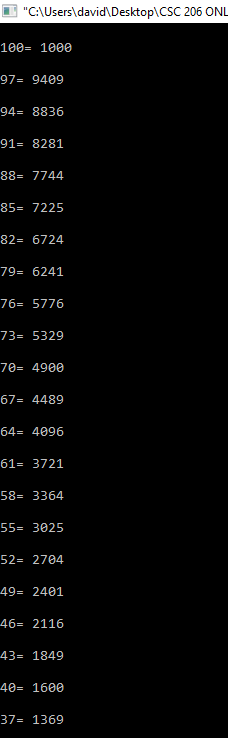 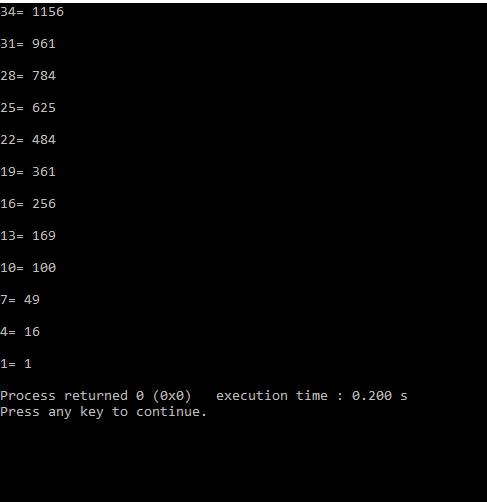   Write a C program to display 80 bottles. But, if the input exceed 59, exit the loop and end the program. (Hint: using break statement)Solution    #include <stdio.h>int main () {   int bottles = 1;   int limit=59;while( bottles < 81  ) {printf(" %d\n", bottles);      bottles=bottles+1;if( bottles >= limit) {   break;      }   }   return 0;}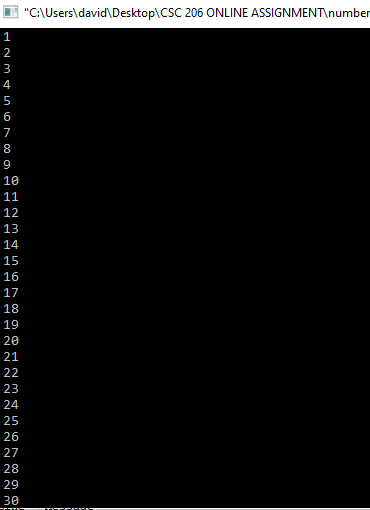 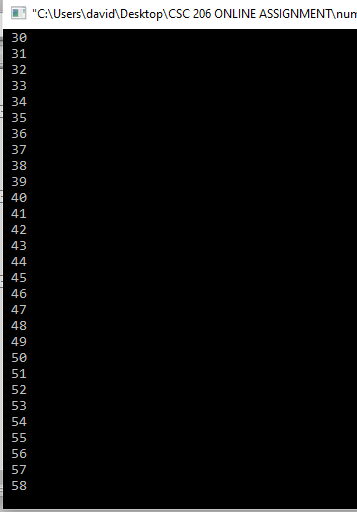 Write a program that reads an integer and displays a message to indicate whether it is a prime number or not. It is reminded that a prime number is any integer greater than 1 with no divisor other than 1 and itself.Solution#include <stdio.h>int main() {    int n, i, prime = 0;    printf("Enter a positive integer: ");    scanf("%d", &n);for (i = 2; i <= n / 2; ++i) { if (n % i == 0) {            prime = 1;           break; }    }    if (n == 1) {        printf("1 is neither prime nor composite.");    }    else {        if (prime == 0)            printf("%d is a prime number.", n);        elseprintf("%d is not a prime number.", n);            printf(" \n\nA prime number is any integer greater than 1 with no divisor other than 1 and itself. ");    }    return 0;}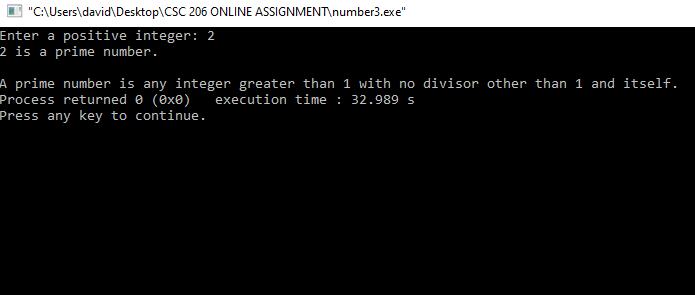 Write a c program to find factorial of a natural numberSolution#include <stdio.h>int main(){  int i, Number;  long Factorial= 1;  printf("\n Please Enter any number to Find Factorial\n");  scanf("%d", &Number);  for (i = 1; i <= Number; i++)   {     Factorial = Factorial * i;   }  printf("\nFactorial of %d = %d\n", Number, Factorial);  return 0;}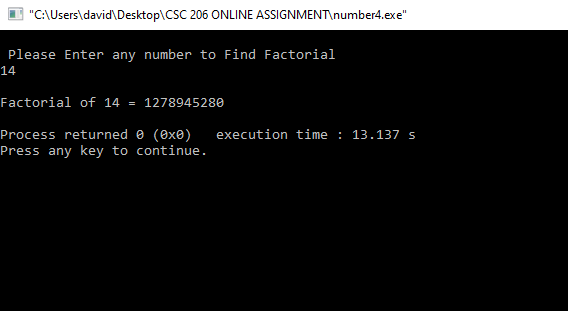   Write a program in C that count from 50 to 1000 varying the control variable in steps of 7 using do While statement. Solution#include <stdio.h>int main () {   int num = 50;   do {      printf(" %d\n", num);      num = num + 7;   }while( num <= 1000 );   return 0;}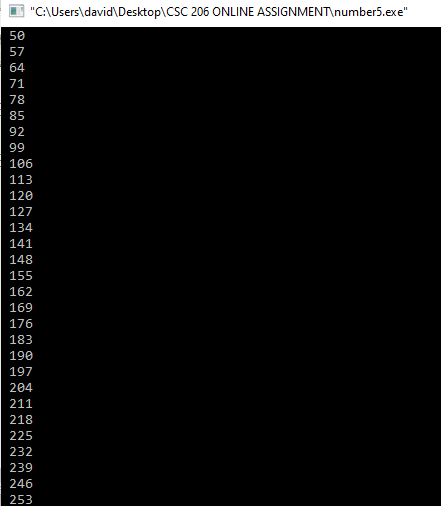 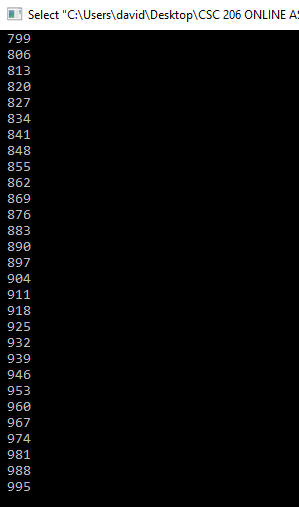   Using conditional operator, write a program in C programming Language to find if a given character is a consonant or a vowel. Solution#include <stdio.h>int main(){  char ch;  printf("Input a character\n");  scanf("%c", &ch);  switch(ch)  {    case 'a':    case 'A':    case 'e':    case 'E':    case 'i':    case 'I':    case 'o':    case 'O':    case 'u':    case 'U':      printf("%c is a vowel.\n", ch);      break;    default:      printf("%c is a consonant.\n", ch);  }  return 0;}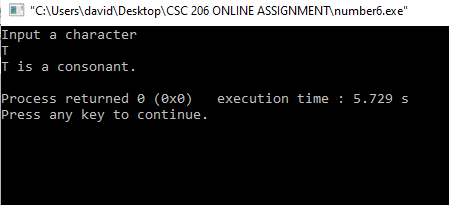 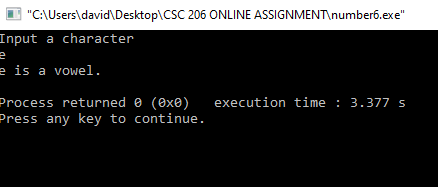  Write a program (using FOR statement) that reads an integer and displays its multiplication table. The program should force the user to enter an integer within [1, 10]. Solution#include <stdio.h>int main() {    int n, i;    printf("Enter an integer: ");    scanf("%d", &n);    for (i = 1; i <= 10; ++i) {        printf("%d * %d = %d \n", n, i, n * i);    }    return 0;}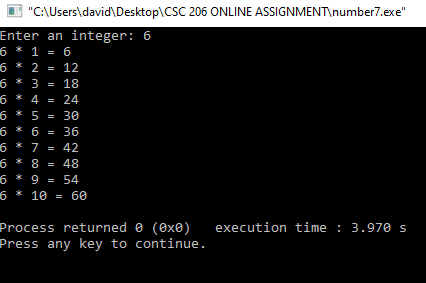   A test consists of 10 multiple choice questions, each of which has three possible answers. The first answer gets three points, the second one point, and the third two points. Write a program that uses the switch statement to read the test taker’s 10 answers and display the final score. Solution#include <stdio.h>int main(){  int test;  printf("Input answer of question 1\n");  scanf("%d", &test);  printf("Input answer of question 2\n");  scanf("%d", &test);  printf("Input answer of question 3\n");  scanf("%d", &test);  printf("Input answer of question 4\n");  scanf("%d", &test);  printf("Input answer of question 5\n");  scanf("%d", &test);  printf("Input answer of question 6\n");  scanf("%d", &test);  printf("Input answer of question 7\n");  scanf("%d", &test);  printf("Input answer of question 8\n");  scanf("%d", &test);  printf("Input answer of question 9\n");  scanf("%d", &test);  printf("Input answer of question 10\n");  scanf("%d", &test);  switch(test)  {    case 1:     printf("you have 3 points");       break;    case 2:        printf("you have 2 points");        break;    case 3:        printf("you have 1 point");        break;  }  return 0;}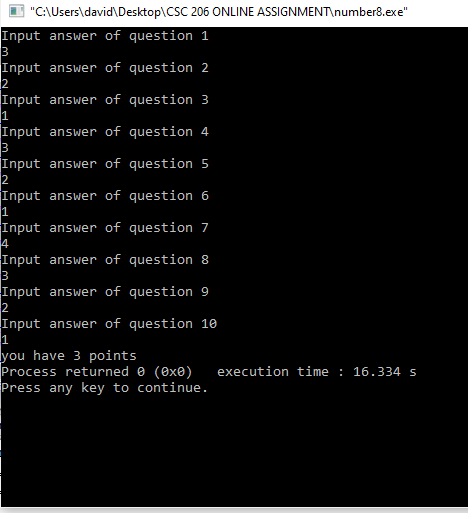 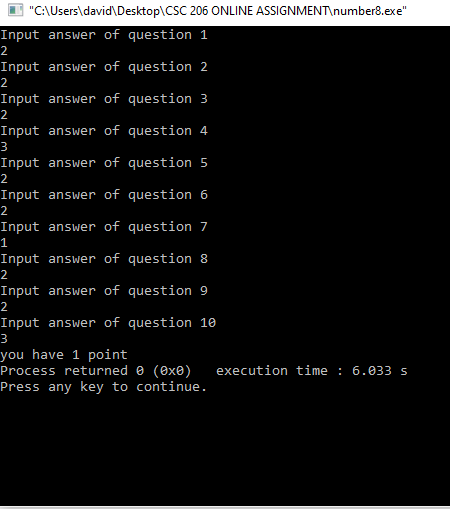 Write a C program to find the product of 8 integers entered by a user. If user enters 0 skip   it. (Hint: using continue statement).Solution#include <stdio.h>int main(){    int n;    int number,pro;    printf("\nEnter an integer number :");    scanf("%d",&n);    pro=1;    while(n>0)    {        number=n%10;        pro*=number;        n=n/10;    }    printf("\nPRODUCT of all digits: %d",pro);    return 0;}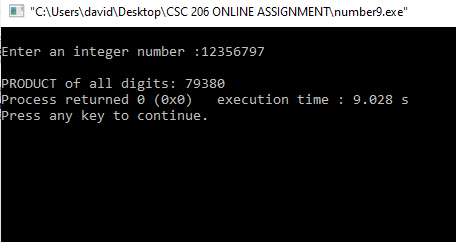   Write a program that reads the initial population of a country and its annual population growth (as a percentage). Then, the program should read the number of years and display the new population for each year.Solution#include<stdio.h> int main(){int count=1,year_num;float Rate; long currentyear; long NextYr;while (count<=1){    printf("Enter the initial population: ");    scanf("%d",&currentyear);    printf("Enter the rate: ");    scanf("%f",&Rate);    printf("Year  Population\n");    printf("----  ----------\n");    if ((currentyear>0 && currentyear<100000000) && (Rate>0 && Rate<10))    {        NextYr = currentyear;        for(year_num=0;year_num<=25;year_num++)        {            NextYr = Rate * NextYr * (1-NextYr/100000000);            printf("%10d%12d\n",year_num,NextYr);        }        break;    }    else if ((currentyear < 0 || currentyear > 100000000) || (Rate<0 || Rate>10))    {        printf("Invalid Input!");        printf("Enter the initial egret population: ");        scanf("%d",&currentyear);        printf("Enter the rate: ");        scanf("%f",&Rate);    if ((currentyear>0 && currentyear<100000000) && (Rate>0 && Rate<10))    {        NextYr = currentyear;        for(year_num=0;year_num<=25;year_num++)        {            printf("%10d%12d\n",year_num,NextYr);            NextYr = Rate * NextYr * (1-NextYr/100000000);        }        break;    }    else    {        printf("No more chance ! Bye ! ");    }}return 0;}}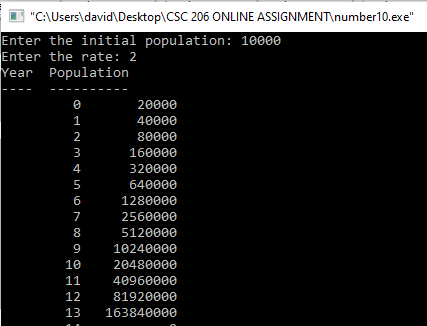 